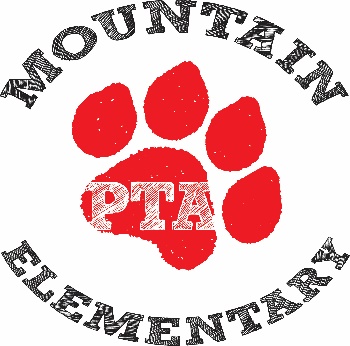 Mountain Elementary School PTAGeneral PTA Business MeetingDate: April 6, 2020Time: 12:10 – 1:10pm via G SuiteCall Meeting to OrderIntroductionsApproval of Meeting Minutes – March 2, 2020Reports of OfficersTreasurer’s ReportRedistribution of Funds Mad MoneyGrants – Paid / UnpaidPresidents ReportUpcoming Board Positions Membership ReportPrincipal’s Report New Business Usage of Funds for Remainder of 2020Bucket List PartyYearbooksDistance Learning NeedsStudent NeedsOthers?Next Meeting:  May 4, 2020